Заявка на участие в районном конкурсе для дошкольных работников«Да здравствует игра»Учреждение: МБДОУ «Нижнесуэтукский детский сад»ФИО участника: Зырянова Татьяна АлексеевнаДолжность: воспитательТип игры: музыкально- подвижнаяВозраст участников: 4-5 летКоличество участников: 10 человекОписание конкурсной игрыОборудование:Фонограмма: « Лесные звуки», аудиозапись имитирующая животных.Путешествие в лесЗадачи: - Развивать эмоциональную отзывчивость на музыкальное сопровождение стихов, эстетическое восприятие окружающего мира;- Систематизировать и закреплять знания о лесе и его обитателях;-Учить образно и выразительно передавать движения соответствующие стихотворному (заданному) образу;- Воспитывать умение действовать коллективно.Здравствуйте, дорогие дети ! (Звучит аудиозапись с шумом леса)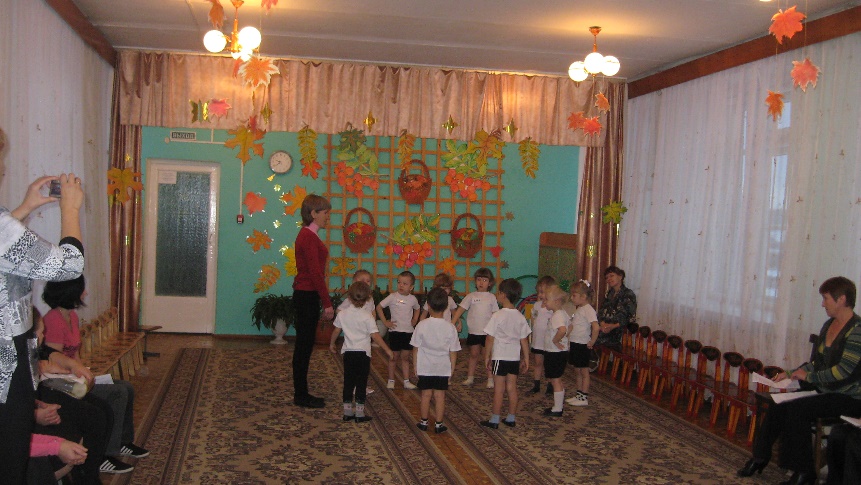 Мы попали в дивный лес, Полон он загадок и чудес:Услышим, как листва шумит,Ветерок засохшею травою шелестит,Мы в деревья превратимся:Руки- ветки, пальцы- листья,Тело- ствол, а корни-ноги.Встанем дружно у дороги.А теперь зовем мы ветер.Затрепещут нежно листья,Зашуршат, прощаясь с летом.Лес услышит песню эту.Ветер дунул, закружились, (покружились)В хоровод цветной сплетаясь: (встают в хоровод)Желтый, красный и зеленый.Листья чуть земли касались. (опускают руки по швам)(Под музыку дети изображают деревья: ноги расставляют на ширину плеч, поднимают руки, шевелят пальцами, изображают, как дует ветер, могут произвольно подвигаться по залу, в конце слов собираются в круг и опускают руки)Что  еще расскажет лес?А для этого ребята,На полянку мы пойдем.Вот дорожка на пути.По дорожке мы шагаем ( маршируют по залу)И ничуть не унываем.Вот болото на пути,Но его мы вмиг пройдем:Выше ноги поднимайтеИ на кочки наступайте (перепрыгивают с ноги на ногу, имитируют движения ,будто они перепрыгивают с кочки на кочку)Вот и мы прошли болотоИ полянку вижу я.Ой, но что же это,Кто-то дерево согнул?Это наш проказник ветерДерево к земле пригнул.Это нам не чуть не страшно,Мы на корточки присядемИ под деревом пройдем. (приседают на корточки и двигаются на корточках)Вот и мы пришли ребятаНа заветную полянкуСядем тихо, осторожно.И прислушаемся к лесу,Лес осенний полон звуков .( звучит аудиозапись с шумом леса)И подскажет  кто же , кто жеНа полянку к нам придет. Вот мы слышим, на полянкуКто-то скачет, кто же это? (звучит музыка имитирующая прыгающего зайчика)Это зайчик- попрыгайчик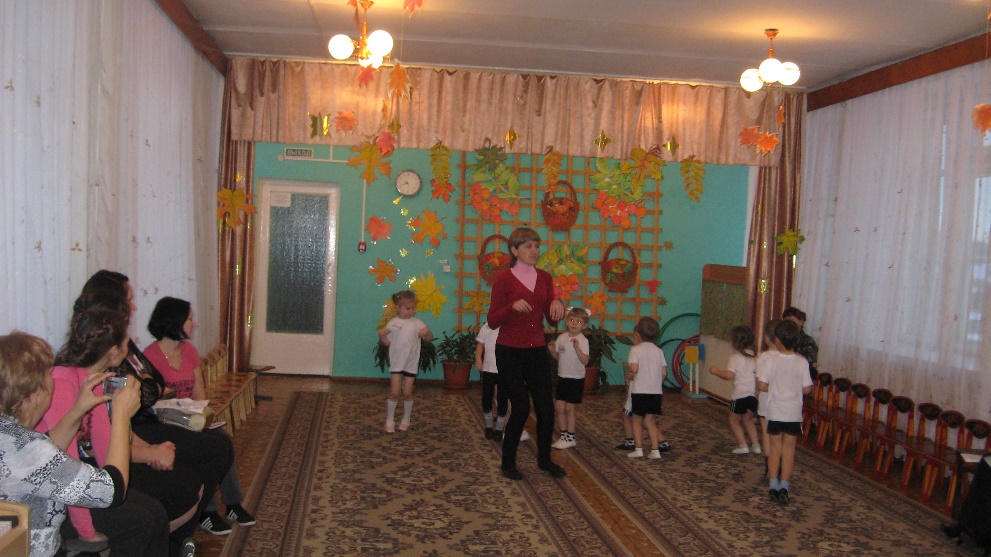 На полянку прискакал.Мы сейчас как зайки с вамиВесело поскачем. (имитируются движения зайчика)Вот наш зайка поскакал,И тихонько ускакал.По делам своим наверно,В чащу леса ускакал.Сядем с вами на полянкуИ послушаем еще,Может кто-то снова в гостиНа полянку к нам придет.И опять мы слышим кто-то На полянку к нам идет… (звучит музыка имитирующая шаги медведя)Это мишка косолапыйВышел в лес к нам погулять.И давайте мы как мишка Тоже с вами погуляем. (ходят по залу как медведи)Вот устал наш бурый мишкаИ в берлогу поспешил.Мы же сядем на полянку,И послушаем еще.Вот опять, мы слышим кто-тоНа полянку к нам пришел. (звучит музыка имитирующая лису)Это лисонька- лиса,Очень хитрая плутовкаХвостиком махает,Нас с вами приглашает. (воспитатель и дети ходят по залу и имитируют походку и повадки лисы)И лисичка хитрым шагом,Повертев хвостом ушла.Стало тихо вдруг кругомИ не слышно больше звуков,Но не будем унывать. Поспешим скорей обратноВ дивный лес, а там и в садикГде нас ждут конечно все.Мы под деревом пролезем, (идут на корточках)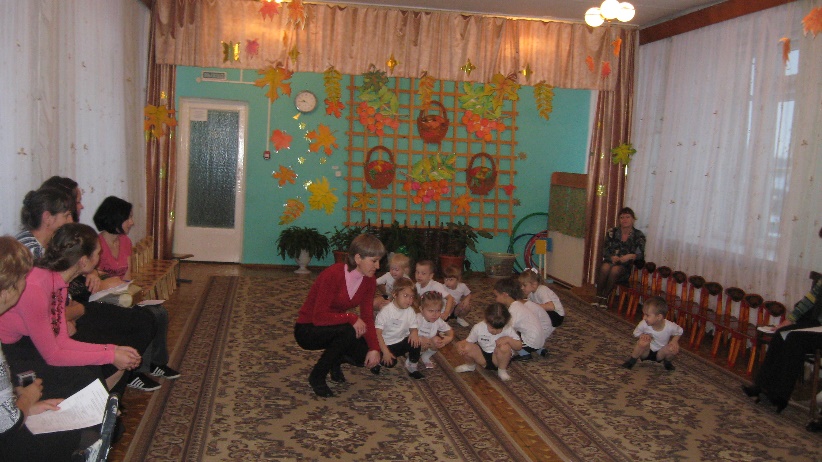 По болоту мы пройдем, (перепрыгивают с ноги на ногу, имитируют          движения будто они прыгают с кочки на кочку)По заветной той дорожкеВ лес чудесный попадем. (шагают)А из леса прямо в садик,В наш любимый мы пришли.